Краткосрочный план-конспект   по физической культуры №100   7 класс 4четвертьVIII раздел. Активный образ жизни через лёгкую атлетикуVIII раздел. Активный образ жизни через лёгкую атлетикуШкола-гимназия №6Школа-гимназия №6Школа-гимназия №6Школа-гимназия №6Дата:Дата:ФИО учителя: Меликов Шахин АллахяровичФИО учителя: Меликов Шахин АллахяровичФИО учителя: Меликов Шахин АллахяровичФИО учителя: Меликов Шахин АллахяровичКласс: 7Класс: 7Количество присутствующих:                                            отсутствующих:Количество присутствующих:                                            отсутствующих:Количество присутствующих:                                            отсутствующих:Количество присутствующих:                                            отсутствующих:Тема урокаТема урокаУкрепление здоровья через двигательную активность 	 Укрепление здоровья через двигательную активность 	 Укрепление здоровья через двигательную активность 	 Укрепление здоровья через двигательную активность 	 Цели обученияЦели обучения7.3.1.1 - знать и понимать важность здоровье сбережения   7.3.1.1 - знать и понимать важность здоровье сбережения   7.3.1.1 - знать и понимать важность здоровье сбережения   7.3.1.1 - знать и понимать важность здоровье сбережения   Ход урокаХод урокаХод урокаХод урокаХод урокаХод урокаЗапланированные этапы урокаДеятельность учителя на уроке Деятельность учителя на уроке Деятельность ученика ОцениваниеРесурсыНачало урока(5 минут)1. Приветствие и рапорт учеников. 2. Сообщение цели урока.3. Повторение техники безопасности.4.  Организовывает разминку 5. Учитель проводит разминочные упражнения1. Строевые упражнения:- повороты «На право», «Налево», «Кругом».2.  Разминочная ходьба:- на носках- на пятках- перекат с пятки на носок 3. Беговые упражнение: - Разминочный бег - Бег с высоким подниманием бедра - Бег с захлестыванием голени назад- Бег приставным шагом правым и левым боком 4. Прыжковые упражнения:- прыжки на правой, левой ноге;- прыжки из глубокого приседа с продвижением6. Учитель предлагает провести ОРУ на месте. Упражнения на восстановление  дыхания Вопрос для диалога:Можете ли вы перечислить необходимые двигательные навыки при выполнении упражнений в игровой ситуации?После выполнения разминки учитель предлагает учащимся провести оценивание эмоционального настроения1. Приветствие и рапорт учеников. 2. Сообщение цели урока.3. Повторение техники безопасности.4.  Организовывает разминку 5. Учитель проводит разминочные упражнения1. Строевые упражнения:- повороты «На право», «Налево», «Кругом».2.  Разминочная ходьба:- на носках- на пятках- перекат с пятки на носок 3. Беговые упражнение: - Разминочный бег - Бег с высоким подниманием бедра - Бег с захлестыванием голени назад- Бег приставным шагом правым и левым боком 4. Прыжковые упражнения:- прыжки на правой, левой ноге;- прыжки из глубокого приседа с продвижением6. Учитель предлагает провести ОРУ на месте. Упражнения на восстановление  дыхания Вопрос для диалога:Можете ли вы перечислить необходимые двигательные навыки при выполнении упражнений в игровой ситуации?После выполнения разминки учитель предлагает учащимся провести оценивание эмоционального настроения- Приветствуют учителя.- Формируют тему урока, определяют цели урока.- соблюдает технику безопасности;- выполняют строевые упражнения- выполняют разминочную ходьбу, беговые и прыжковые упражнения- выполняют ОРУ на месте- измеряют пульс- отвечают на вопросы- проводят эмоциональное оценивание своего настроенияОценивание эмоционального состояния учащихся ФО «Солнышко и тучка»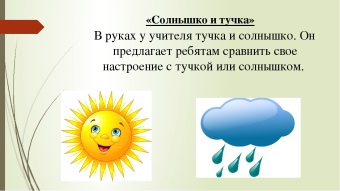 Большое, свободное пространство для каждого задания.Открой зарядку по этой ссылке и повторяйте движения:https://www.youtube.com/watch?v=pLT1ZiVBaK0Свисток для учителяСередина урока(30 минут)«Возьми последним». Учащиеся делятся на две команды и становятся в колонны по одному за линией старта. Впереди колонн на расстоянии 15 м расставлены в ряд городки, булавы, кубики. Предметов (булавы, фишки, конусы, флажки, мячи и т. д.) должно бытьна один меньше общего числа участников обеих команд. По сигналу направляющие в колоннах бегут к предметам и берут по одному с краю, один участник берёт предмет справа, другой слева. Возвращаются назад, обегают свои колонны сзади и дотрагиваются рукой до очередного игрока своей колонны. Тогда тот стартует и бежит за предметом. Выигрывает команда, игрок которой принесёт в строй последний предмет.«Попади в мяч».Играющие делятся на две команды и выстраиваются шеренгами на противоположных боковых линиях волейбольной площадки (на расстоянии примерно 18 — 20 м друг от друга). Посередине площадки кладется волейбольный мяч. Игроки одной команды (по жребию) получают по теннисному либо любому другому небольшому мячу. По сигналу руководителя игроки бросают мяч в волейбольный мяч, стараясь откатить его к противоположной команде. Игроки из другой команды собирают брошенные мячи и по сигналу тоже бросают их в волейбольный мяч, стараясь откатить его обратно. Так, поочередно команды метают мячи установленное количество раз. Продолжительность игры 8—10 мин.Выигрывает команда, сумевшая закатить мяч за черту команды, стоящей напротив. Если в ходе игры волейбольный мяч выкатится в сторону от игроков, его кладут в зону площадки на той же линии. Можно использовать как вариант, что каждый загнанный за черту противника мяч приносит команде одно очко.«Возьми последним». Учащиеся делятся на две команды и становятся в колонны по одному за линией старта. Впереди колонн на расстоянии 15 м расставлены в ряд городки, булавы, кубики. Предметов (булавы, фишки, конусы, флажки, мячи и т. д.) должно бытьна один меньше общего числа участников обеих команд. По сигналу направляющие в колоннах бегут к предметам и берут по одному с краю, один участник берёт предмет справа, другой слева. Возвращаются назад, обегают свои колонны сзади и дотрагиваются рукой до очередного игрока своей колонны. Тогда тот стартует и бежит за предметом. Выигрывает команда, игрок которой принесёт в строй последний предмет.«Попади в мяч».Играющие делятся на две команды и выстраиваются шеренгами на противоположных боковых линиях волейбольной площадки (на расстоянии примерно 18 — 20 м друг от друга). Посередине площадки кладется волейбольный мяч. Игроки одной команды (по жребию) получают по теннисному либо любому другому небольшому мячу. По сигналу руководителя игроки бросают мяч в волейбольный мяч, стараясь откатить его к противоположной команде. Игроки из другой команды собирают брошенные мячи и по сигналу тоже бросают их в волейбольный мяч, стараясь откатить его обратно. Так, поочередно команды метают мячи установленное количество раз. Продолжительность игры 8—10 мин.Выигрывает команда, сумевшая закатить мяч за черту команды, стоящей напротив. Если в ходе игры волейбольный мяч выкатится в сторону от игроков, его кладут в зону площадки на той же линии. Можно использовать как вариант, что каждый загнанный за черту противника мяч приносит команде одно очко.Большое свободное пространство. Свисток, булавы, фишки, конусы, флажки, мячи и т. Д.Для игры нужны один волейбольный мяч и теннисные мячи в количестве, равном половине участвующих. ФО «Звёздочки»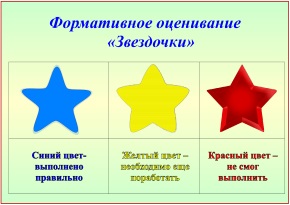 ФО «Сэндвич похвалы»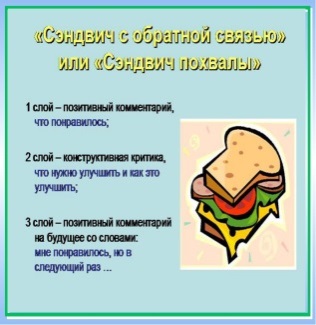 Большое, свободное пространствоhttps://www.youtube.com/watch?v=zpvPzBGDjDcСвисток для учителя, секундомер, Конец урока(10 минут)Учащиеся выполняют комплекс упражнений на восстановление.В конце урока обсудите, что получилось в выполненных действиях, а над чем ещё нужно поработать. Спросите, как физическая активность влияет на здоровье? Что такое здоровый образ жизни?Учащиеся выполняют комплекс упражнений на восстановление.В конце урока обсудите, что получилось в выполненных действиях, а над чем ещё нужно поработать. Спросите, как физическая активность влияет на здоровье? Что такое здоровый образ жизни?Большое свободное пространство.Рефлексия  приём «Пьедестал почёта»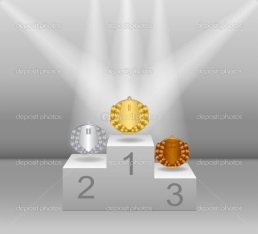 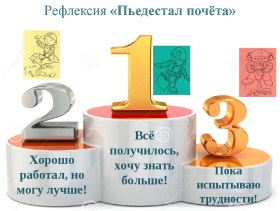 Ручки, листы бумаги